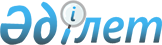 О проведении призыва граждан на срочную воинскую службу весной и осенью 2009 года на территории города Курчатова
					
			Утративший силу
			
			
		
					Постановление акимата города Курчатова Восточно-Казахстанской области от 15 апреля 2009 года N 667. Зарегистрировано Управлением юстиции города      Курчатова Департамента юстиции Восточно-Казахстанской области 28 апреля 2009 года за N 5-3-71.  Утратило силу постановлением акимата города Курчатова Восточно-Казахстанской области от 20 апреля 2010 года № 330

       Сноска. Утратило силу постановлением акимата города Курчатова Восточно-Казахстанской области от 20.04.2010 № 330 (вводится в действие по истечении десяти календарных дней после дня его первого официального опубликования).

      

      

      В соответствии с пунктом 3 статьи 19 Закона Республики Казахстан от 08 июля 2005 года № 74 «О воинской обязанности и воинской службе», подпунктом 8) пункта 1 статьи 31 Закона Республики Казахстан от 23 января 2001 года № 148 «О местном государственном управлении и самоуправлении в Республике Казахстан», Указом Президента Республики Казахстан от 1 апреля 2009 года № 779 «Об увольнении в запас военнослужащих срочной воинской службы, выслуживших установленный срок воинской службы, и очередном призыве граждан Республики Казахстан на срочную воинскую службу в апреле-июне и октябре-декабре 2009 года», в целях обеспечения своевременного и качественного призыва граждан на срочную воинскую службу весной и осенью 2009 года акимат города Курчатова ПОСТАНОВЛЯЕТ:



      1. Провести призыв на срочную воинскую службу граждан мужского пола в возрасте от восемнадцати до двадцати семи лет, не имеющих права на отсрочку или освобождение от призыва, а также граждан, отчисленных из учебных заведений, не достигших двадцати семи лет и не выслуживших установленные сроки воинской службы по призыву.



      2. Образовать призывную комиссию (приложение 1).



      3. Утвердить график проведения призыва на срочную воинскую службу граждан мужского пола в возрасте от восемнадцати до двадцати семи лет, не имеющих права на отсрочку или освобождение от призыва, а также граждан, отчисленных из учебных заведений, не достигших двадцати семи лет и не выслуживших установленные сроки воинской службы по призыву (приложение 2).



      4. Рекомендовать начальнику по делам обороны города Курчатова (Балтеков К. С., по согласованию):

      1) подготовить к работе призывной пункт;

      2) провести инструктивно-методические занятия с врачами специалистами и администрацией призывного пункта;

      3) подготовить необходимую документацию к проведению призыва.



      5. Рекомендовать главному врачу государственного коммунального казенного предприятия «Городская больница города Курчатова» (Султанов А. Д., по согласованию):

      1) организовать лабораторное исследование анализов, флюорографическое обследование органов грудной клетки призывников;

      2) обеспечить необходимым количеством мест в лечебном учреждении для медицинского обследования призывников;

      3) выделить отделу по делам обороны города необходимое количество врачей и среднего медицинского персонала для медицинского освидетельствования призывников;

      4) взять на контроль своевременность и качество медицинского обследования, лечения призывников.



      6. Рекомендовать врачу – члену призывной комиссии (Сейткалиева М. Т., по согласованию):

      1) организовать работу медицинского персонала и медицинское освидетельствование призывников в соответствии с совместным приказом Министров здравоохранения Республики Казахстан от 16 марта 2005 года № 117 и обороны Республики Казахстан от 4 марта 2005 года № 100 «Об утверждении Правил военно-врачебной экспертизы в Вооруженных Силах, других войсках и воинских формированиях Республики Казахстан» (зарегистрирован в Министерстве Юстиции Республики Казахстан от 14 апреля 2005 года № 3560, опубликован в газете «Юридическая газета» от 9 июня 2005 года № 101, от 10 июня 2005 года №№ 102-103);

      2) обеспечить консультации врачей, обмен мнениями.



      7. Рекомендовать начальнику городского отдела полиции (Тюлежанов Ж. Е., по согласованию):

      1) на период работы призывной комиссии и отправки призывников в войска, обеспечить поддержание общественного правопорядка на призывном пункте;

      2) по уведомлению отдела по делам обороны города содействовать в розыске и доставке в отдел обороны граждан, уклоняющихся от призыва на срочную воинскую службу.



      8. Рекомендовать руководителям предприятий и организаций города провести торжественные проводы граждан, призванных в ряды Вооруженных Сил Республики Казахстан.



      9. Отделу финансов города (Уагизов А. У.) произвести финансирование призыва в пределах средств, определенных бюджетом города на 2009 год.



      10. Признать утратившим силу постановление акимата от 6 мая 2008 года № 295 «О проведении призыва граждан на срочную воинскую службу весной и осенью 2008 года на территории города Курчатова» (зарегистрировано в Реестре государственной регистрации нормативных правовых актов за № 5-3-57 от 8 мая 2008 года, опубликовано в газетах «Дидар» от 3 июня 2008 года № 72-73, «Рудный Алтай» от 25 мая 2008 года № 79) и постановление акимата от 21 октября 2008 года № 439 «О внесении изменения в постановление от 06 мая 2008 года № 295 «О проведении призыва граждан на срочную воинскую службу весной и осенью 2008 года на территории города Курчатова» (зарегистрировано в Реестре государственной регистрации нормативных правовых актов за № 5-3-62 от 14 ноября 2008 года, опубликовано в газетах «Дидар» от 22 ноября 2008 года № 157-158, «Рудный Алтай» от 22 ноября 2008 года № 171).



      11. Контроль за исполнением настоящего постановления возложить на заместителя акима города Курчатов Старенкову Е. В.



      12. Настоящее постановление вводится в действие по истечении десяти календарных дней после дня его первого официального опубликования.

      

      

      Аким города Курчатова                             Р. МУСИН

Приложение 1 к постановлению

акимата города Курчатова

от 15 апреля 2009 года № 667 

Состав призывной комиссии для проведения призыва на 

срочную воинскую службу граждан мужского пола в возрасте

от восемнадцати до двадцати семи лет, не имеющих права на

отсрочку или освобождение от призыва, а также граждан,

отчисленных из учебных заведений, не достигших двадцати семи

лет и не выслуживших установленные сроки воинской службы по призыву

      Председатель комиссии: Балтеков Канихан Сайлауович, начальник отдела по делам обороны города Курчатова (по согласованию)



      Заместитель председателя: Старенкова Елена Васильевна, заместитель акима города Курчатова



      Члены комиссии: Алиманов Рауан Муратович, заместитель начальника отдела полиции (по согласованию)

      Сейткалиева Мейрамгуль Темирхановна, подростковый врач государственного коммунального казенного предприятия «Городская больница города Курчатова» (по согласованию)



      Секретарь комиссии: Маралова Карлыгаш Амангельдиновна, медицинская сестра государственного коммунального казенного предприятия «Городская больница города Курчатова» (по согласованию)

Утвержден постановлением

акимата города Курчатова

от 15 апреля 2009 года № 667Приложение 2 к постановлению

акимата города Курчатова

от 15 апреля 2009 года № 667 

График проведения призыва на срочную воинскую службу

граждан мужского пола в возрасте от восемнадцати до двадцати

семи лет, не имеющих права на отсрочку или освобождение от

призыва, а также граждан, отчисленных из учебных заведений, не

достигших двадцати семи лет и не выслуживших установленные

сроки воинской службы по призыву
					© 2012. РГП на ПХВ «Институт законодательства и правовой информации Республики Казахстан» Министерства юстиции Республики Казахстан
				№ п/пКатегория призывниковВсегоКоличество призывниковКоличество призывников№ п/пКатегория призывниковВсегоВесна (апрель-июнь)Осень (октябрь-декабрь)1Работающие3510252Неработающие5520353Всего:90
30
60
